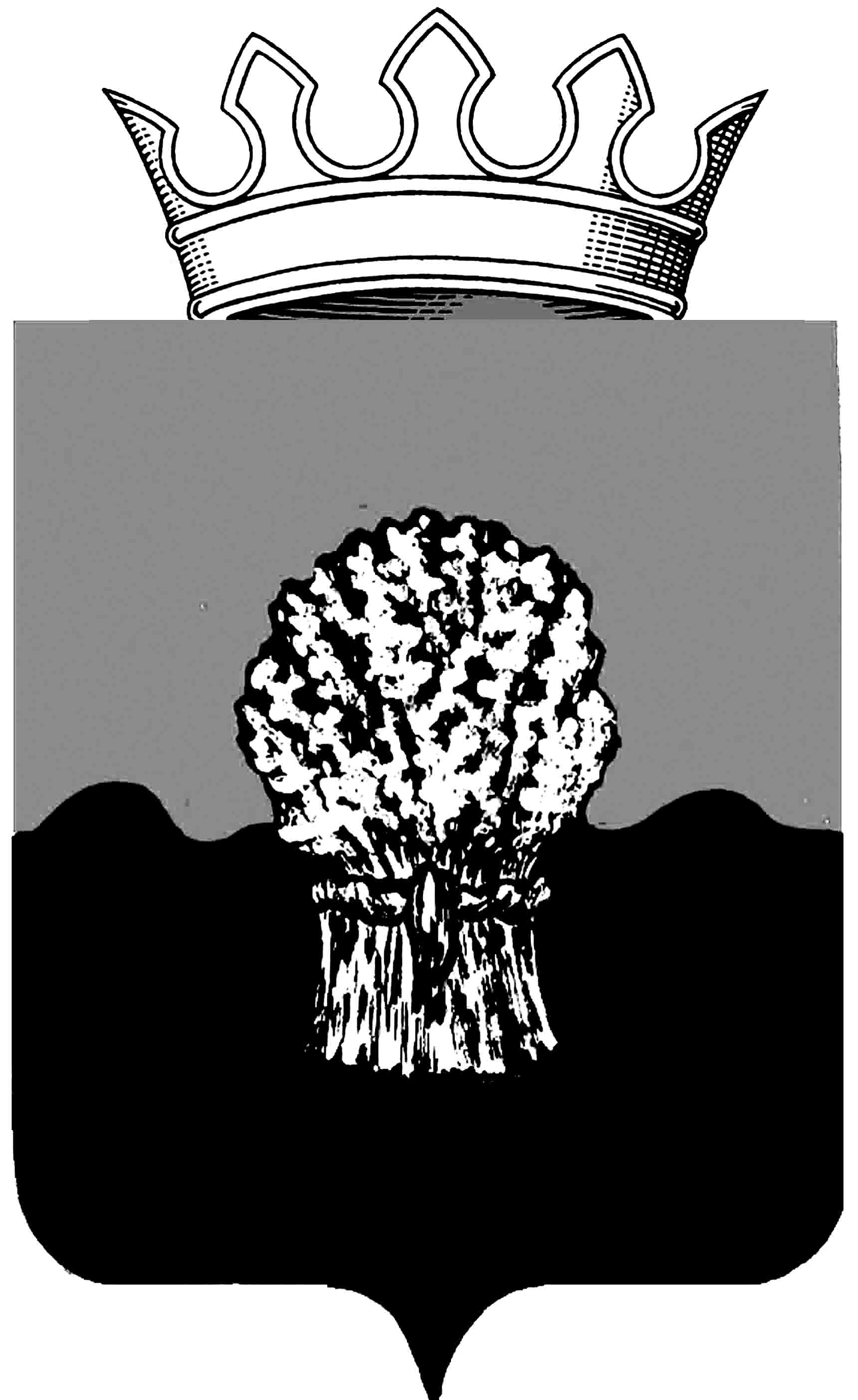 АДМИНИСТРАЦИЯ Сызранского района Самарской областиПостановление«______» ______ 2016 года						            №  ________О внесении изменений в постановление администрации Сызранского района Самарской области от 22.06.2015 года № 854 «Об организации сельскохозяйственной переписи 2016 года на территории муниципального района Сызранский»В целях организации работ по подготовке и проведению Всероссийской сельскохозяйственной переписи 2016 года на территории Сызранского района  и в связи с кадровыми изменениями в органах местного самоуправления, администрация Сызранского района ПОСТАНОВЛЯЕТ:1. Внести в постановление администрации Сызранского района Самарской области от 22.06.2015 года № 854 «Об организации сельскохозяйственной переписи 2016 года на территории муниципального района Сызранский»следующие изменения:вывести из состава комиссии по подготовке и проведению Всероссийской сельскохозяйственной переписи 2016 года на территории Сызранского района (далее - комиссия) Уколова С.И. и Маклакову Н.В.;ввести в состав комиссии:Дулина А.В. - Главу муниципального района Сызранский Самарской области с наделением полномочиями председателя комиссии; Журавлеву О.В. -главного специалиста муниципального казенного учреждения Сызранского управления сельского хозяйства с наделением полномочиями члена комиссии. 2. Опубликовать настоящее постановление в газете «Информационный вестник муниципального района Сызранский» и разместить его в информационно-телекоммуникационной сети Интернет на официальном сайте муниципального района Сызранский.Глава муниципального района Сызранский                             А.В.Дулин